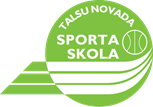 APSTIPRINUTalsu novada Sporta skolasdirektors  K. Sakniņš._________________________ Talsos, 2023.gada __________				   NOLIKUMSTalsu novada Sporta skolas sacensības vieglatlētikāU-10 un U-12 grupai  1.MĒRĶISPopularizēt vieglatlētiku Talsu novadā. Pilnveidot bērnu sacensību pieredzi, veicināt veselīgu dzīvesveidu.2.LAIKS UN VIETASacensības notiek 10.martā 2022. gadā Sacensību sākums plkst. 14.00 3.VADĪBA UN ORGANIZĀCIJASacensības organizē un vada Talsu novada Sporta skolas vieglatlētikas nodaļa, sadarbībā ar Kultūras un sporta attīstības nodaļu.4.DALĪBNIEKISacensībās piedalās U-10 (2014.-2015.gadā dz.) un U-12 (2012.-2013.gadā dz.) meitenes un zēni.Sacensībās uzaicināti dalībnieki no Talsu novada un Kurzemes reģiona sporta skolām. 5.SACENSĪBU PROGRAMMA.U-10 60m; tāllēkšana; 1kg pildbumbas mešana no apakšas uz priekšu; 4x60m pret stafete ( komandā divi zēni un divas meitenes) (tāllēkšanā izpilda 3 mēģinājumus, rezultāts tiek mērīts no atspēriena vietas; pildbumbas mešanā - trīs metieni pēc kārtas).60m būs arī fināls.U-12 60m; tāllēkšana; 1kg pildbumbas mešana no apakšas uz priekšu; 4x60m jauktā pret stafete ( komandā divi zēni un divas meitenes) (tāllēkšanā izpilda 3 mēģinājumus, rezultāts tiek mērīts no atspēriena vietas; pildbumbas mešanā - trīs metieni pēc kārtas). 60m būs arī fināls.6.VĒRTĒŠANAKatrs dalībnieks drīkst startēt 2 disciplīnās. Uzvarētājus nosaka atbilstoši vieglatlētikas sacensību noteikumiem.7. APBALVOŠANA1. - 3. vietu ieguvējus apbalvo ar medaļām.8.PIETEKUMIDalībniekus pieteikt līdz  8.martam  plkst. 12:00  sistēmā https://athletics.lv9.DALĪBNIEKU UZŅEMŠANAIzdevumus, kas saistīti ar sacensību sarīkošanu, sedz Talsu novada Sporta skola  Izdevumus sacensību dalībniekiem sedz komandējošā organizācija.10. DALĪBAS MAKSADalības maksa sacensībās  4.00 euro, izņemot Talsu novada sporta skolu audzēkņus.11. COVID-19 izplatības ierobežošanas pasākumiSacensību organizatoriem, dalībniekiem, treneriem un citām personām, kuras atrodas sacensību norises vietā ir jāievēro valstī spēkā esošie MK 662. noteikumi „Epidemioloģiskās drošības pasākumi Covid-19 infekcijas izplatības ierobežošanai”, kā arī Latvijas Vieglatlētikas savienības drošības protokols.Sacensību galvenais tiesnesis  R. Štrobinders   tel. 22010165Talsu novada Sporta skolas izglītības metodiķis K. Vanags tel. 26394514